	1 (1)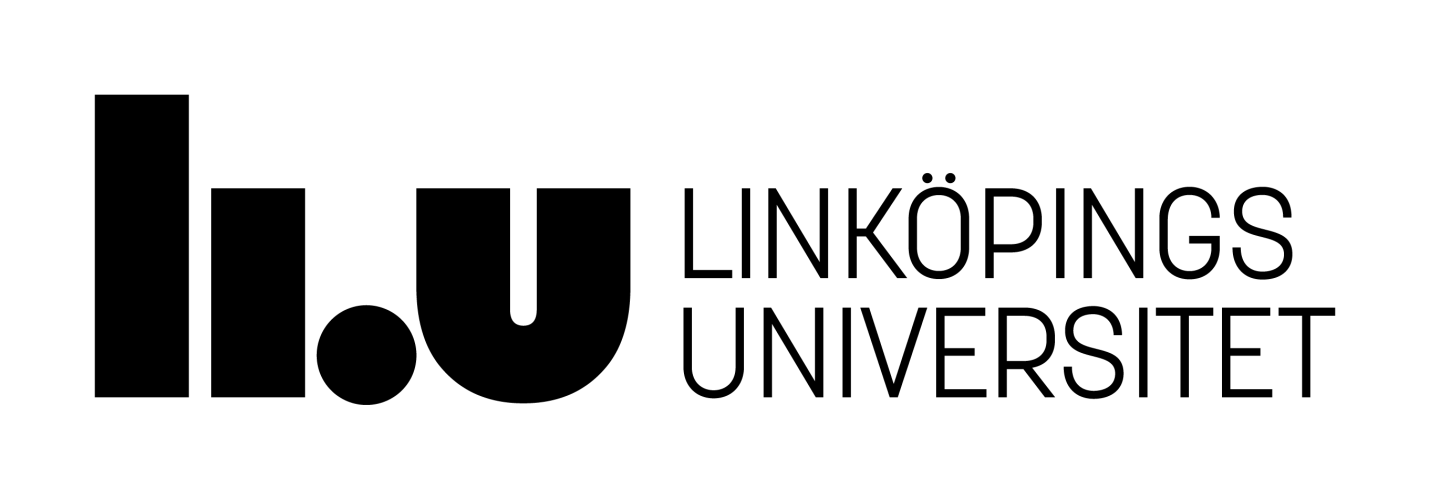 Litteraturlista för, Sociala relationer och lärares ledarskap.9EF510, 2023Dahlqwist, M. (2012). Lärarens ledarskap – relationer och grupprocesser. Liber. Elvstrand, H. Lago, L. Simonsson, M. (2019). Fritidshemmets möjligheter – att arbeta fritidspedagogiskt. Studentlitteratur.Frisen, A., Berne, S. & Marin, L. (2014). Swedish pupils’ suggested coping strategies if cyberbullied: Differences related to age and gender. Scandinavian Journal of Psychology 55, 578–584.Frånberg Gun-Marie & Wrethander Marie (2011). Mobbning en social konstruktion? Studentlitteratur. Granström Kjell (2004). Ett månghövdat vidunder. Pedagogiska Magasinet nr 3 s32-37. Upplagd på Lisam. Haglund, B., Gustafsson Nyckel, J. & Lager, K. (red.) (2020). Fritidshemmets pedagogik i en ny tid. (Första upplagan). Gleerups.Lago, Lina & Elvstrand, Helene (2021) Sociala relationer i fritidshem. Natur & Kultur.Thornberg, Robert (2020). Det sociala livet i skolan: socialpsykologiska perspektiv. Tredje upplagan. Liber. Trost, Jan & Levin, Irene (2018). Att förstå vardagen: med utgångspunkt i symbolisk interaktionism. Femte upplagan. Studentlitteratur. Valbar litteratur: Gaffnet et al. (2021) “What works in anti-bullying programs? Analysis of effective intervention components”. Journal of School Psychology 85 (2021) 37–56. doi: 10.1016/j.jsp.2020.12.002. Costanza Baldry, A. Farrington, D P, & Sorrentino, A. (2017) “School Bullying and Cyberbullying Among Boys and Girls: Roles and Overlap” Journal of Aggression, Maltreatment & Trauma, 26:9, 937-951, DOI: 10.1080/10926771.2017.1330793.Marklund, L. (2007). Skolmedling i teori och praktik [Elektronisk resurs]. Lic.-avh. Uppsala: Uppsala universitet, 2007.LINKÖPINGS UNIVERSITET